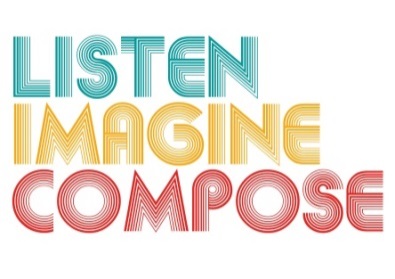 SCHEME OF WORK 5: How can Composers and Performers be best used as a resource in the classroom?LESSON 4 EVALUATIONKey Questions: Were learners able to listen critically to their performance? Were the learners confident in noting where their notation could be built on and improved? How did learners reflect on their learning? How did you support learners with this reflection? What have you learnt about the learners from this lesson that will inform the next? 